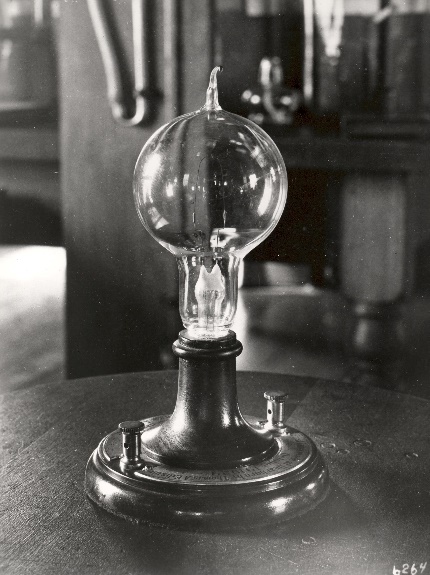 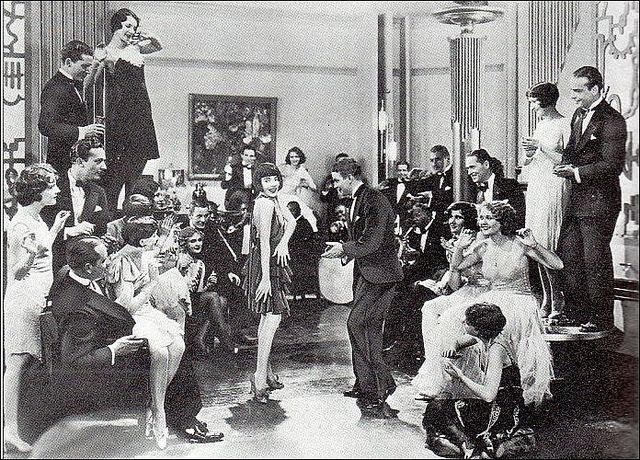 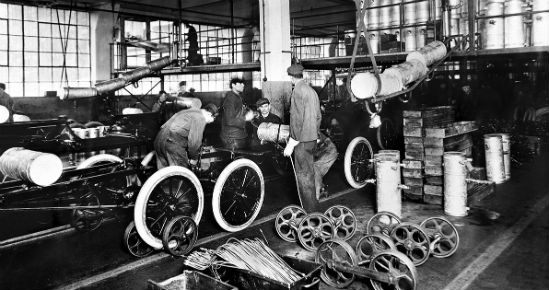 Look at the images above. The invention is on the left. The long-term effect is on the right. Answer each question below, then explain the cause-and-effect relationship between the two.Who is responsible for this invention / idea?____________________________________________________________________________________________________________________________________________________________What immediate impact did it have on society? (Think about labor & efficiency progressives)______________________________________________________________________________________________________________________________________________________________________________________________________________________________________________________________________________________________________________________________________________________________________________________________________Explain the cause-and-effect relationship between the images.__________________________________________________________________________________________________________________________________________________________________________________________________________________________________________________________________________________________________________________________________________________________________________________________________________________________________________________________________________________________________________________________________________________________________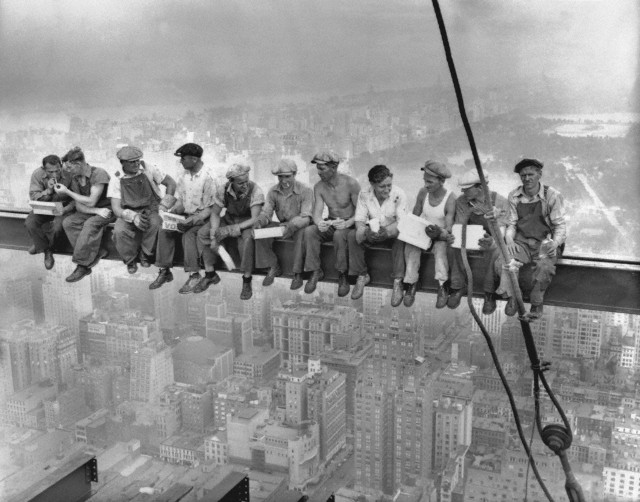 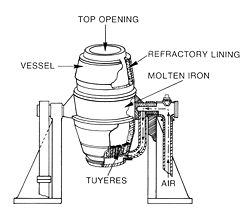 Look at the images above. The invention is on the left. The long-term effect is on the right. Answer each question below, then explain the cause-and-effect relationship between the two.Who is responsible for this invention / idea?__________________________________________________________________________________________________________________________________________________________________________________________________________________________________________What immediate impact did it have on society? (think labor & efficiency progressives)________________________________________________________________________________________________________________________________________________________________________________________________________________________________________________________________________________________________________________________Explain the cause-and-effect relationship between the images.__________________________________________________________________________________________________________________________________________________________________________________________________________________________________________________________________________________________________________________________________________________________________________________________________________________________________________________________________________________________________________________________________________________________________What problems arose in the US because of the government lacked control of businesses?____________________________________________________________________________________________________________________________________________________________________________________________________________________________________________________________________________________________________________________________________________________________________________________________________________________________________________________________________________________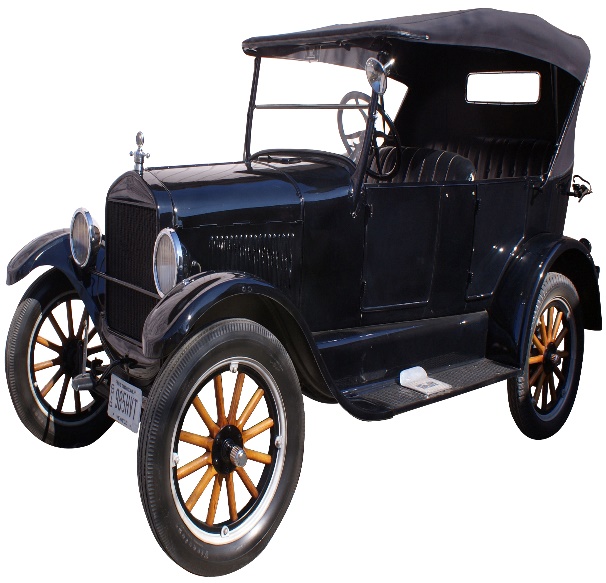 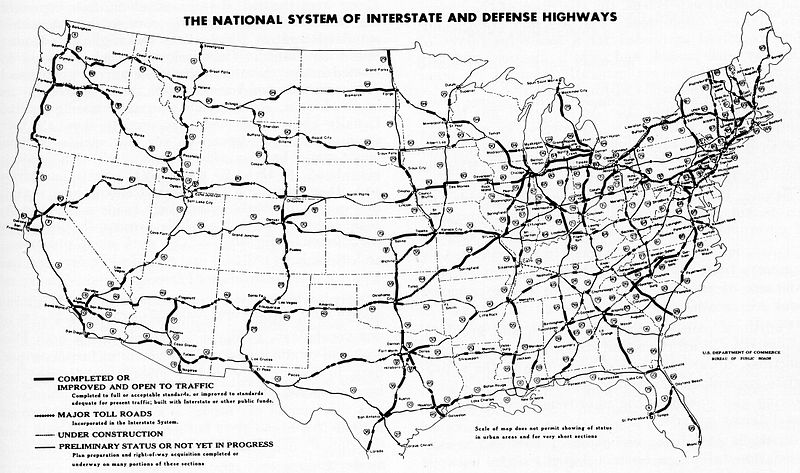 Look at the images above. The invention is on the left. The long-term effect is on the right. Answer each question below, then explain the cause-and-effect relationship between the two.Who is responsible for this invention / idea?__________________________________________________________________________________________________________________________________________________________________________________________________________________________________________What immediate impact did it have on society?______________________________________________________________________________________________________________________________________________________________________________________________________________________________________________________________________________________________________________________________________________________________________________________________________Explain the cause-and-effect relationship between the images.________________________________________________________________________________________________________________________________________________________________________________________________________________________________________________________________________________________________________________________________________________________________________________________________________________________________________________________________________________________________________________________________________________________________________________________________________________________________________________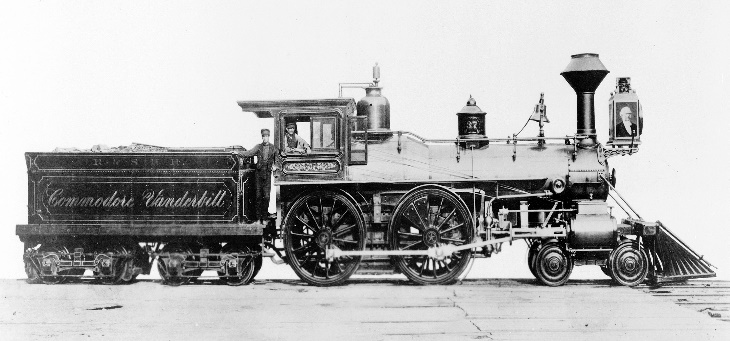 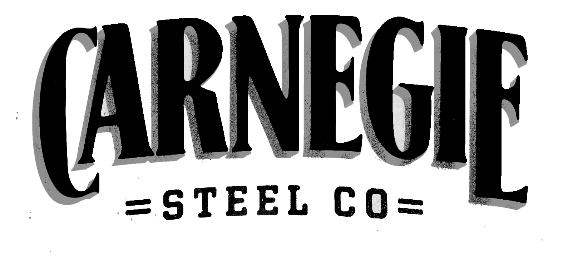 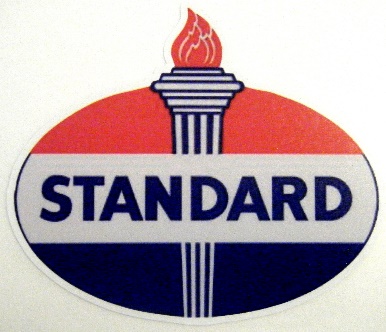 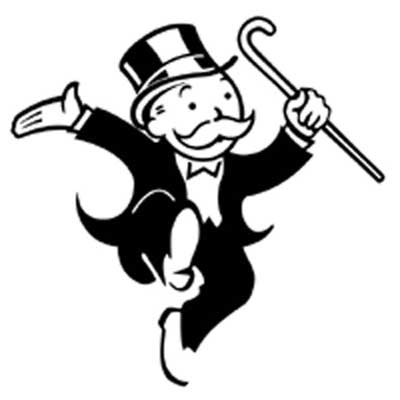 Look at the images above. The invention is on the left. The long-term effect is on the right. Answer each question below, then explain the cause-and-effect relationship between the two.Who is responsible for this invention / idea? Who were the leaders of the companies above?____________________________________________________________________________________________________________________________________________________________________________________________________________________________________________________________________________________________________________________________________________________________________________________________________________________________________________________________________________________What immediate impact did their companies have on society?______________________________________________________________________________________________________________________________________________________________________________________________________________________________________________________________________________________________________________________________________________________________________________________________________Explain the cause-and-effect relationship between the images.__________________________________________________________________________________________________________________________________________________________________________________________________________________________________________________________________________________________________________________________________________________________________________________________________________________________________________________________________________________________________________________________________________________________________